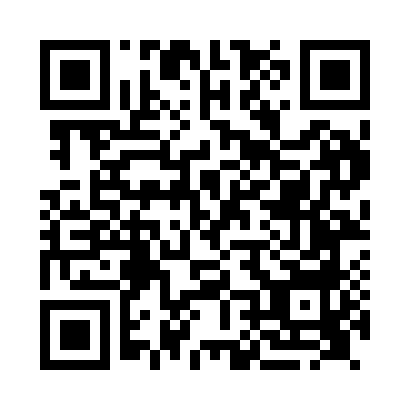 Prayer times for Lealholm, North Yorkshire, UKMon 1 Jul 2024 - Wed 31 Jul 2024High Latitude Method: Angle Based RulePrayer Calculation Method: Islamic Society of North AmericaAsar Calculation Method: HanafiPrayer times provided by https://www.salahtimes.comDateDayFajrSunriseDhuhrAsrMaghribIsha1Mon2:504:331:076:509:4111:242Tue2:514:341:076:509:4111:243Wed2:514:351:086:509:4011:244Thu2:524:361:086:509:4011:245Fri2:524:371:086:509:3911:236Sat2:534:381:086:499:3811:237Sun2:534:391:086:499:3711:238Mon2:544:401:086:499:3711:229Tue2:554:411:096:489:3611:2210Wed2:554:421:096:489:3511:2211Thu2:564:431:096:489:3411:2112Fri2:574:451:096:479:3311:2113Sat2:574:461:096:479:3211:2014Sun2:584:471:096:469:3111:2015Mon2:594:491:096:459:2911:1916Tue3:004:501:096:459:2811:1917Wed3:004:511:096:449:2711:1818Thu3:014:531:106:449:2611:1719Fri3:024:541:106:439:2411:1720Sat3:034:561:106:429:2311:1621Sun3:034:571:106:419:2111:1522Mon3:044:591:106:409:2011:1523Tue3:055:001:106:409:1811:1424Wed3:065:021:106:399:1711:1325Thu3:075:041:106:389:1511:1226Fri3:075:051:106:379:1311:1127Sat3:085:071:106:369:1211:1128Sun3:095:091:106:359:1011:1029Mon3:105:101:106:349:0811:0930Tue3:115:121:106:339:0611:0831Wed3:115:141:106:329:0511:07